Nucleoplasmic IndexIntroductionAs cells pass through the cell cycle, their nuclear volume doubles in preparation for division into two daughter cells. When cells are in resting condition, however, the ratio of nuclear volume to cytoplasmic volume remains stable. This ratio is known as the nucleoplasmic index.ImportanceThe nucleoplasmic index is considered to be closely related to the mitotic cellular cycle and to the functional phase of cells. It is also a good indicator of dynamic changes in cells. For example, after lizard tails are amputated, spinal nerves, which do not undergo division, might be expected to experience changes in volume to supply the regenerating tail.QuestionsHow does the nucleoplasmic index change with the cell cycle? What can the nucleoplasmic index tell us about changes spinal nerves experience when lizard tails are regenerating?VariablesMethodsThe nucleoplasmic index (NP) is expressed mathematically aswhere Vn is the nuclear volume and Vc is the total cell volume. When NP is plotted over time, we can see how the ratio of nuclear to cytoplasmic volume changes with the cell cycle.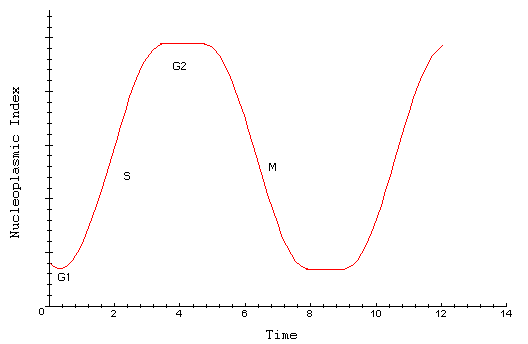 InterpretationDuring the G1-phase, the cell is in a resting state, and the nucleoplasmic index is stable. During the S-phase of the cell cycle, DNA replicates. Consequently, one expects to see an increase in NP as the nuclear volume increases. During the G2 phase, the cell is again stable, although the nuclear volume is now doubled. After mitosis, when the cell divides, NP returns to normal as each daughter cell enters the resting stage, G1. The nucleoplasmic index increases and decreases again as the cell cycle continues.MethodsTo determine if lizard spinal nerves experience changes after lizard tails are amputated, the nucleoplasmic index can be calculated for spinal cells supplying the cervical, thoracic, lumbar, and caudal regions of the lizard.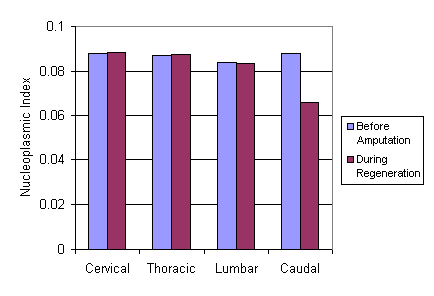 InterpretationAfter amputation of a lizard's tail, the nucleoplasmic index for spinal nerves supplying the upper and middle regions of the lizard did not change significantly. However, spinal nerves supplying regenerating lizard tails (in the caudal region) experienced a decrease in the nucleoplasmic index. The lower nucleoplasmic index indicates regenerating tails are innervated by spinal nerves that increase in volume to compensate for the missing tail.ConclusionThe nucleoplasmic index can indicate changes in nuclear volume over time in cells divide. Additionally, the index reveals dramatic changes in cell volume in response to a stimulus.SourceBorrione, P., L. Fabiani, S. Geuna, M. G. Giacobini-Robecchi. 1997. Nucleo-plasmic index variability in dorsal root ganglion neurons of the lizard (Podarcis sicula) during neuronal hypertropy. Neuroscience Letters 233:1-4About this ResourceThis material was originally distributed as part of “Alternative Routes to Quantitative Literacy for the Life Sciences” - National Science Foundation Award DUE-9752339 to the University of Tennessee, Knoxville for August 1, 1998 - July 31, 2000. Principal Investigator: Louis J. Gross. Co-Principal Investigators: Beth C. Mullin and Susan E. Riechert.This material is now being revised as part of the “Resources for Improving Quantitative Skills in Community College Biology” project. As part of that project is also aligned with the OpenStax Biology Textbook. It is published using the QUBES Open Education Resources publishing platform.NPnucleoplasmic indexVnnuclear volume (micrometer3)Vctotal cell volume (micrometer3)LaTeX Code: \[ NP = \frac{V_n}{V_c - V_n} \]